Ai Signori Consiglieri del Comitato Regionale Veneto Al Revisore dei Conti Dott. Ernesto ZamberlanAvv. Francesca Verrecchia	Loro Indirizzi mail 	Prot. N.       277/2017							Padova,05.10.2017OGGETTO : Convocazione Consiglio Regionale  La presente convocazione annulla e sostituisce la precedente prot. n. 271/2017 
del 03/10/2017.Il Consiglio del Comitato Regionale Veneto è convocato lunedì 16 ottobre 2017 alle ore  17.00 presso la sede del C.R. Veneto per discutere il seguente O.d.G.:Delibera n. 147 – Campionato Triveneto Club 2017 – provvedimenti conseguenti;Delibera n. 148 – Variazione n.2 al preventivo del C.R. Veneto 2017 – provvedimenti conseguenti;Delibera n. 149 – Proposta di budget del C.R. Veneto 2018 - provvedimenti conseguenti;Varie ed eventuali;Cordiali saluti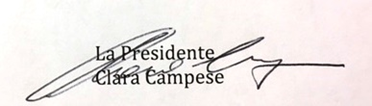 